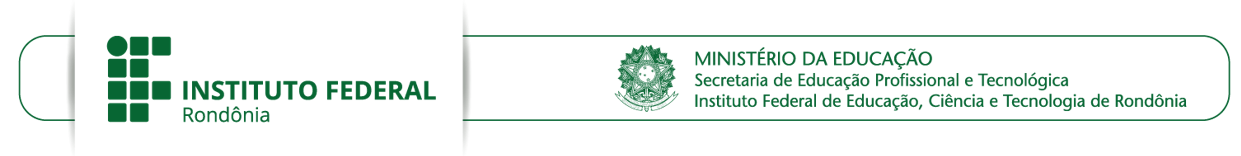 IV CONCURSO ENTRENÓS DE EXPRESSÃO LITERÁRIA DO IFRO: PRODUÇÃO E DECLAMAÇÃO DE POEMAS ANEXO 2 — FICHA DE SISTEMATIZAÇÃO DE RESULTADOS Av. = Avaliador______________, ___ de ____________ de 2019ASSINATURA DO(A) PRESIDENTE DA COMISSÃONome por ExtensoNome do participante: CPF: Título do poema:Título do poema:Categoria: 	(     ) Estudantes de Cursos Técnicos de Nível Médio do IFRO (ETNM/IFRO)    	(     ) Estudantes de Nível Superior do IFRO (ENS/IFRO)    	(     ) Servidores do IFRO (SERV/IFRO)    	(     ) Estudantes de Nível Médio de escolas externas ao IFRO (ENM)    	(     ) Estudantes de Nível Superior de escolas externas ao IFRO (ENS)                  	(     ) Professores e Técnicos Admin. em Educação de Escolas externas ao IFRO (P+TAE)Categoria: 	(     ) Estudantes de Cursos Técnicos de Nível Médio do IFRO (ETNM/IFRO)    	(     ) Estudantes de Nível Superior do IFRO (ENS/IFRO)    	(     ) Servidores do IFRO (SERV/IFRO)    	(     ) Estudantes de Nível Médio de escolas externas ao IFRO (ENM)    	(     ) Estudantes de Nível Superior de escolas externas ao IFRO (ENS)                  	(     ) Professores e Técnicos Admin. em Educação de Escolas externas ao IFRO (P+TAE)Unidade de origem: [Câmpus, Reitoria, Escola]Unidade de origem: [Câmpus, Reitoria, Escola]Endereço da Unidade de origem: Endereço da Unidade de origem: Vínculo: (     ) IFRO  (     ) Escola Municipal   (     ) Escola Estadual  (    ) Escola Particular (   ) OutraVínculo: (     ) IFRO  (     ) Escola Municipal   (     ) Escola Estadual  (    ) Escola Particular (   ) OutraFASE: (     ) PRÉ-SELEÇÃO                   (     ) SELEÇÃO FINALFASE: (     ) PRÉ-SELEÇÃO                   (     ) SELEÇÃO FINALFASE: (     ) PRÉ-SELEÇÃO                   (     ) SELEÇÃO FINALFASE: (     ) PRÉ-SELEÇÃO                   (     ) SELEÇÃO FINALFASE: (     ) PRÉ-SELEÇÃO                   (     ) SELEÇÃO FINALFASE: (     ) PRÉ-SELEÇÃO                   (     ) SELEÇÃO FINALFASE: (     ) PRÉ-SELEÇÃO                   (     ) SELEÇÃO FINALFASE: (     ) PRÉ-SELEÇÃO                   (     ) SELEÇÃO FINALItemCritérios de Avaliação Pontuação Máxima PrevistaPontuação Alcançada pelo ParticipantePontuação Alcançada pelo ParticipantePontuação Alcançada pelo ParticipantePontuação Alcançada pelo ParticipantePontuação Alcançada pelo ParticipanteItemCritérios de Avaliação Pontuação Máxima PrevistaAv. 1Av. 2Av. 3TotalMédiaProdução textualCriatividade e originalidade da abordagem20Produção textualOrganização textual e domínio da técnica de produção de poemas15Produção textualCorreção linguística (ortografia, concordância, coesão e coerência)15DeclamaçãoExpressividade e representação20DeclamaçãoTonalidade, clareza e altura da voz10DeclamaçãoMemorização10TotalTotal100Observações (opcional):Observações (opcional):Observações (opcional):Observações (opcional):Observações (opcional):Observações (opcional):Observações (opcional):Observações (opcional):